Psikolojik Sağlamlık Nedir?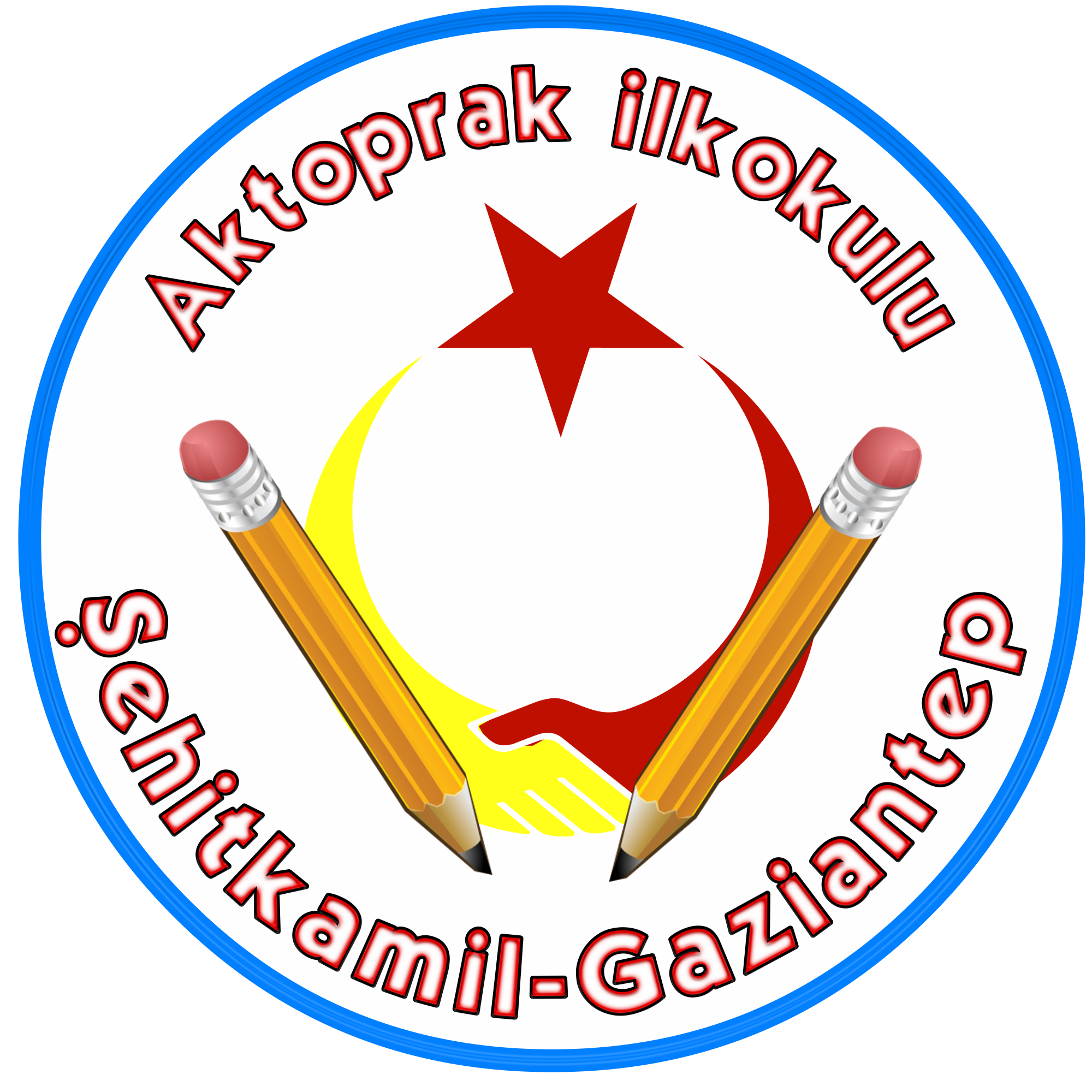 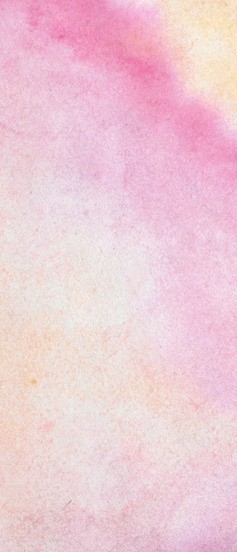 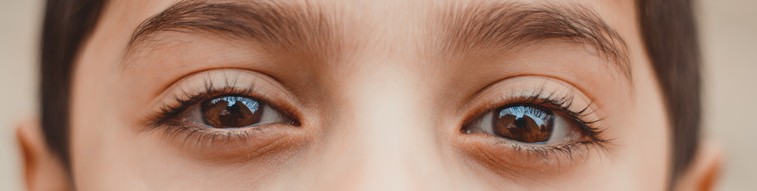 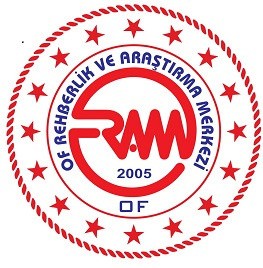 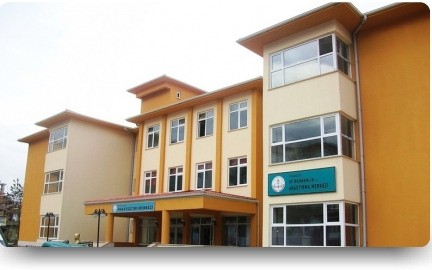 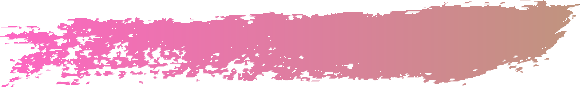 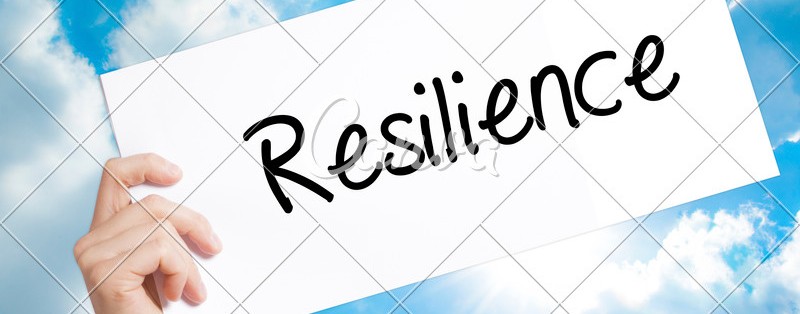 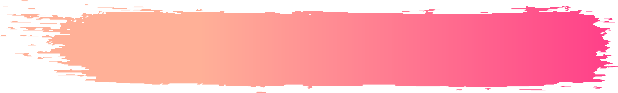 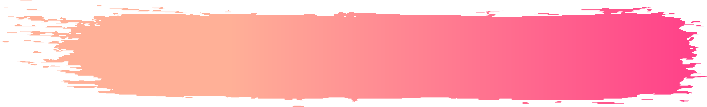 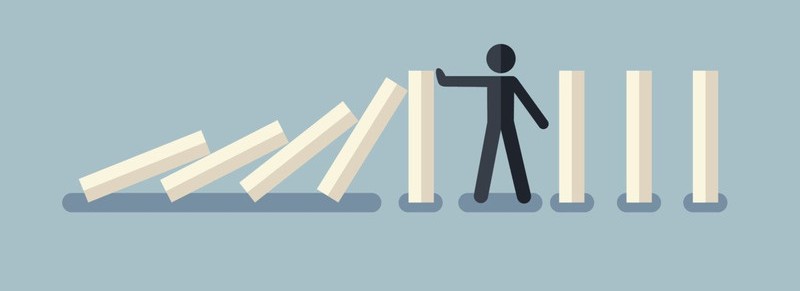 İnsanın olumsuzluklar karşısında gösterdiği uyum ve zorluklarla başa çıkabilme becerisidir.Psikolojik Sağlamlığın Faydaları Nelerdir?Psikolojik sağlamlığı biyolojik dengemizi koruyan ve tehlike durumlarında vücud sistemimizin en az zarar görmesini sağlayan bağışıklık sistemimize benzetebiliriz.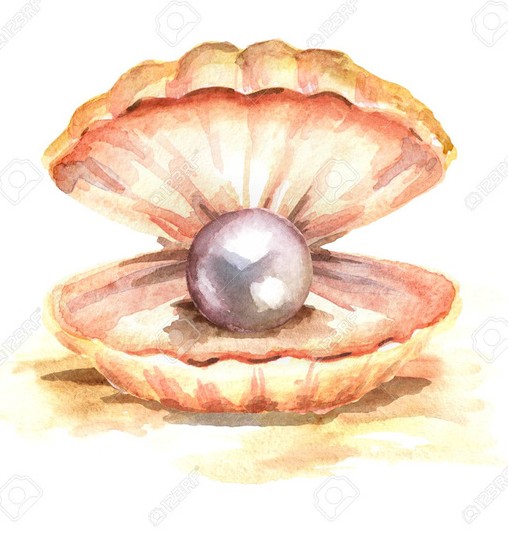 Akıl ve ruh sağlığımız için risk taşıyan durumlarda psikolojik sağlamlık bir savunma sistemi olarak görev görür.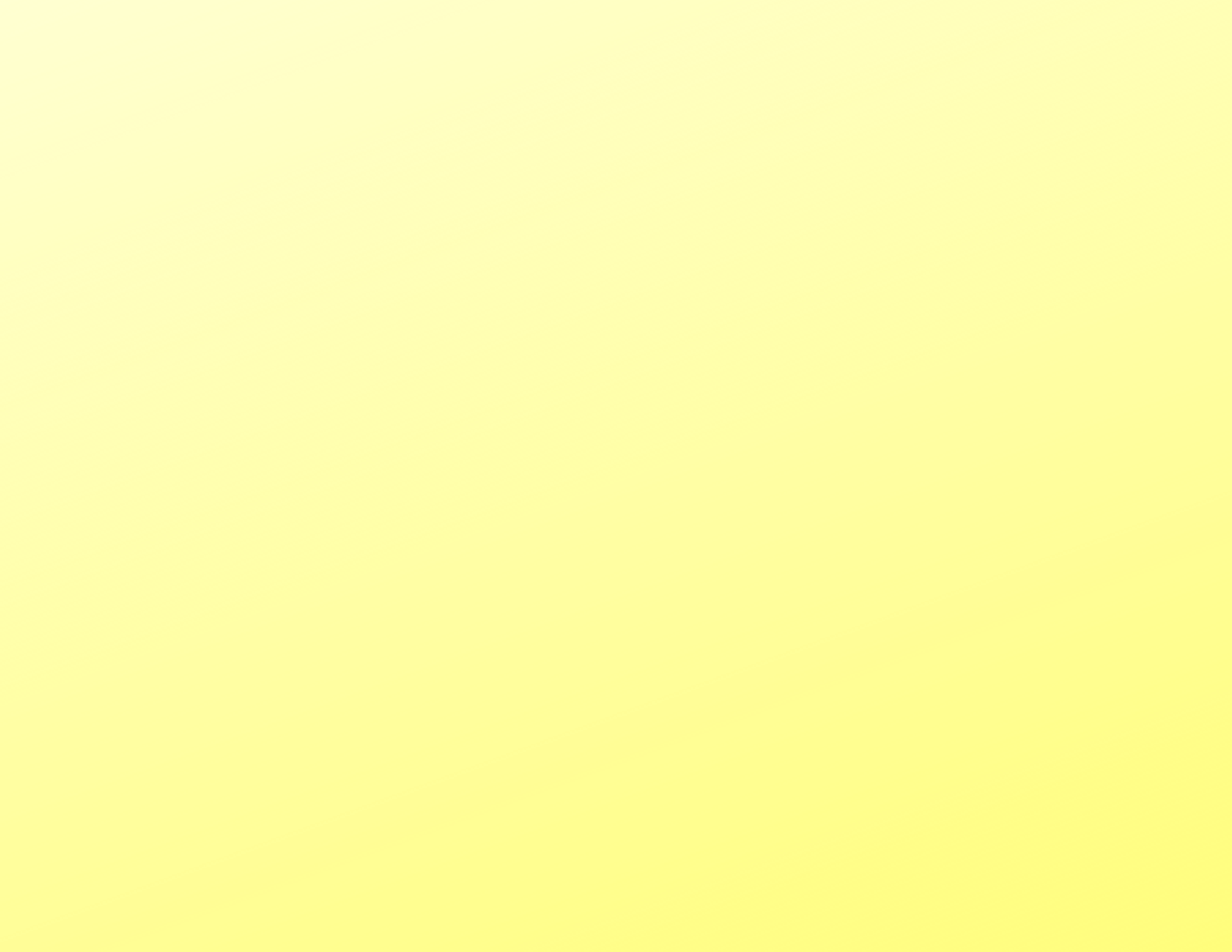 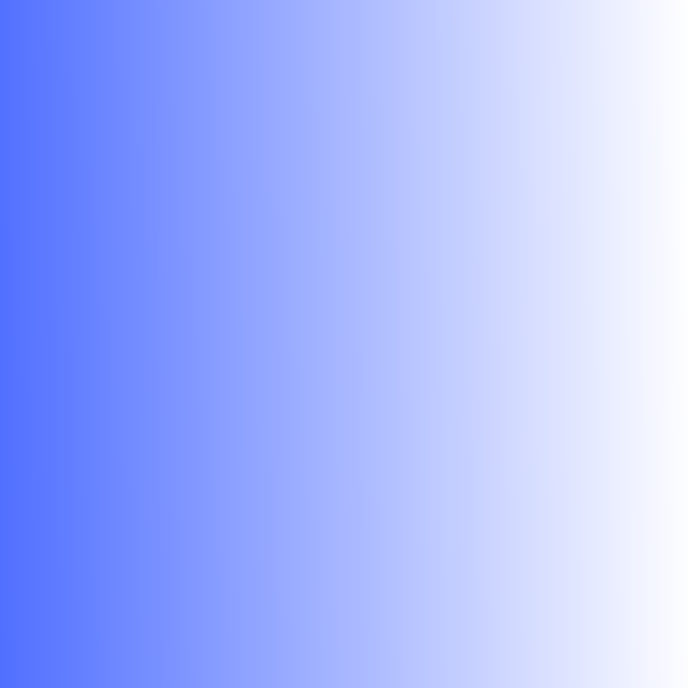 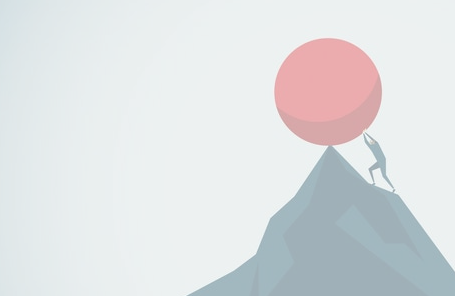 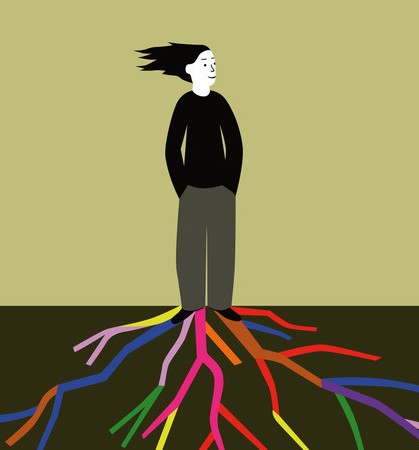 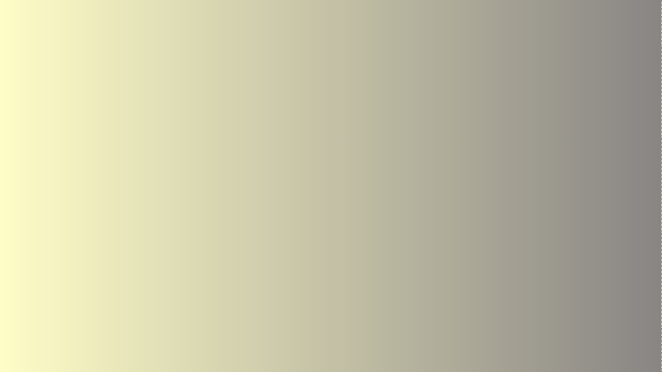 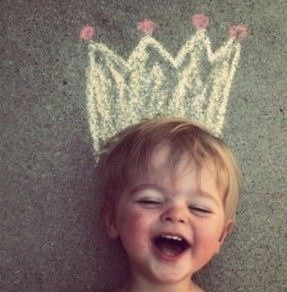 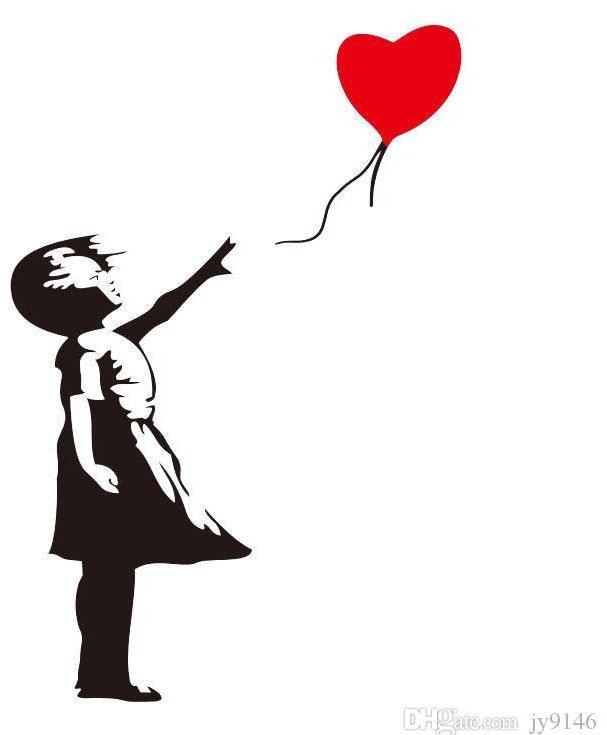 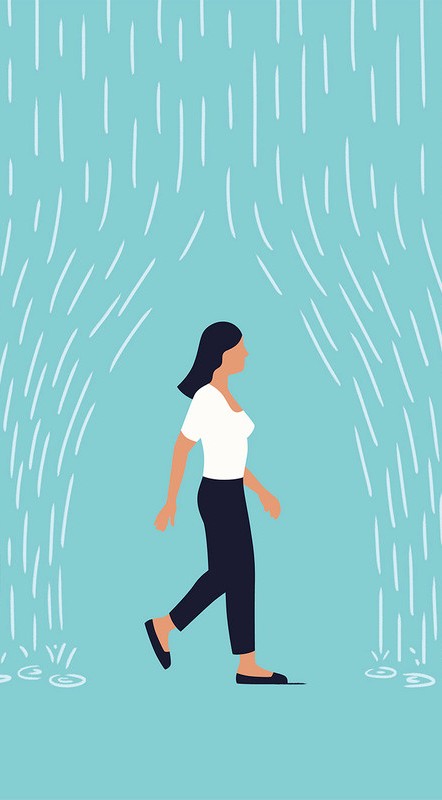 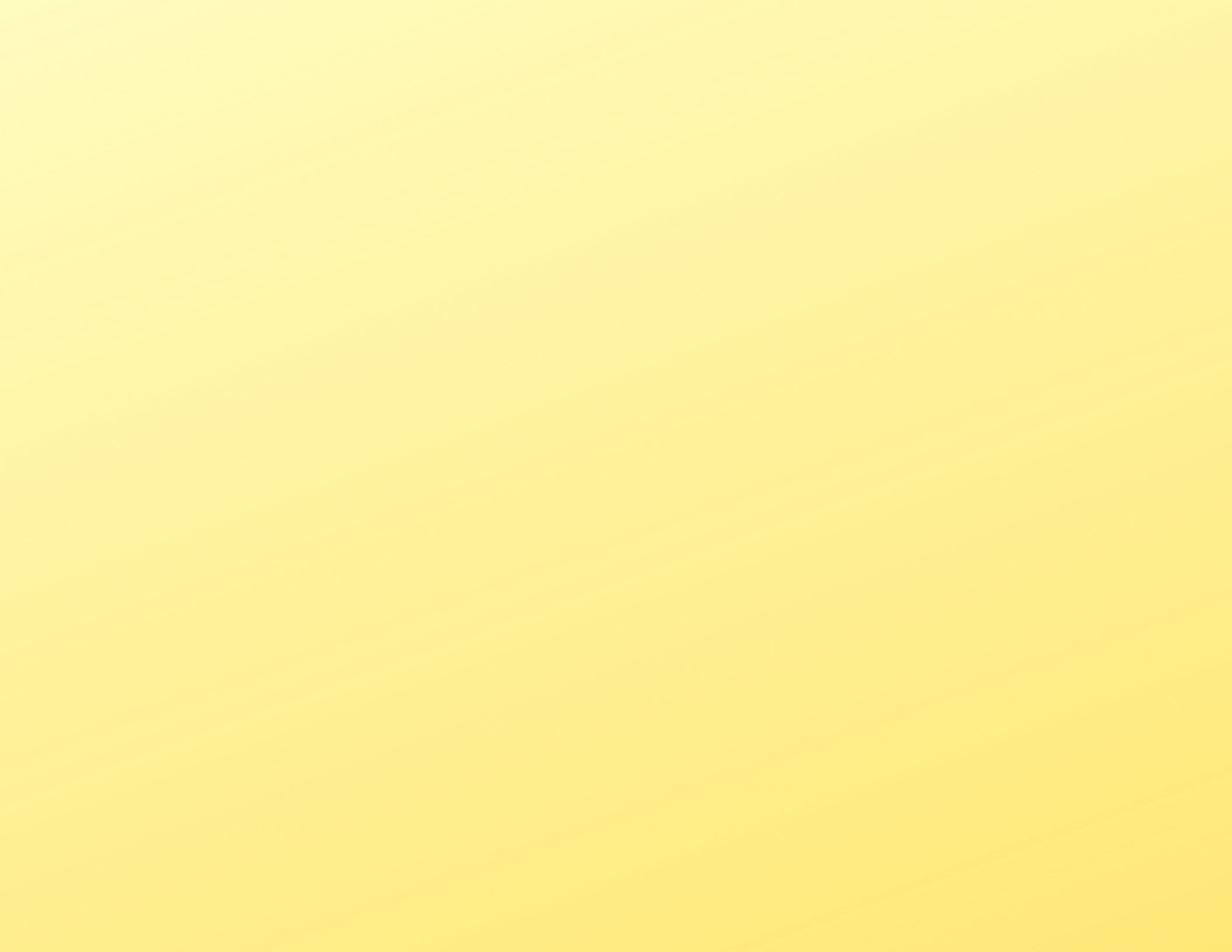 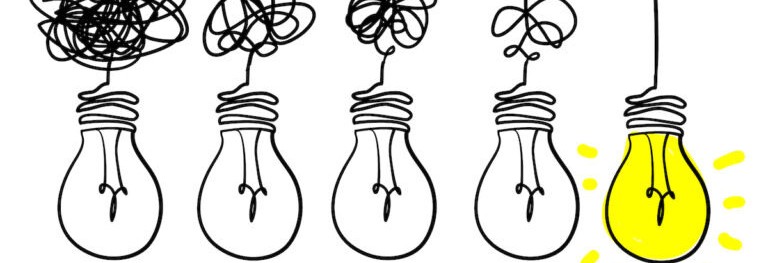 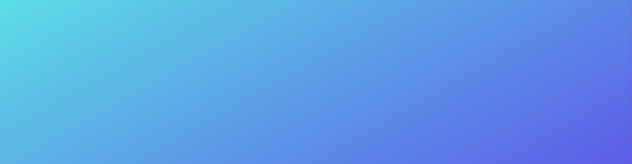 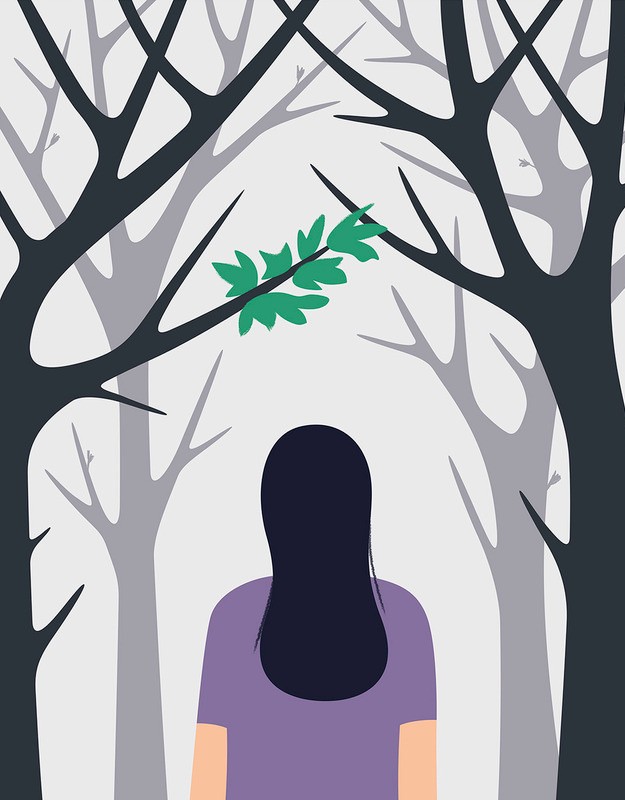 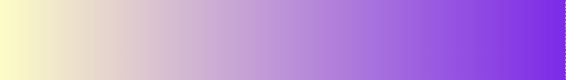 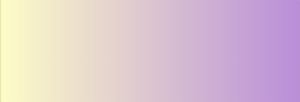 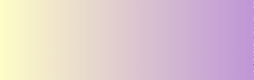 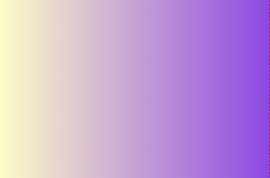 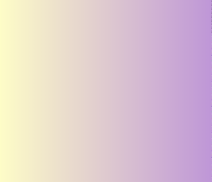 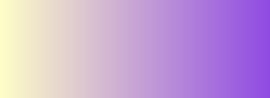 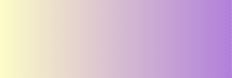 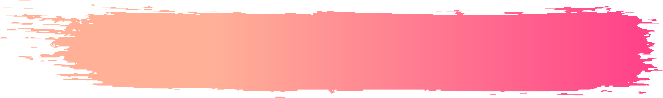 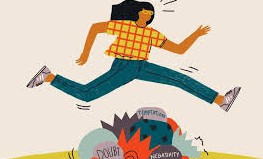 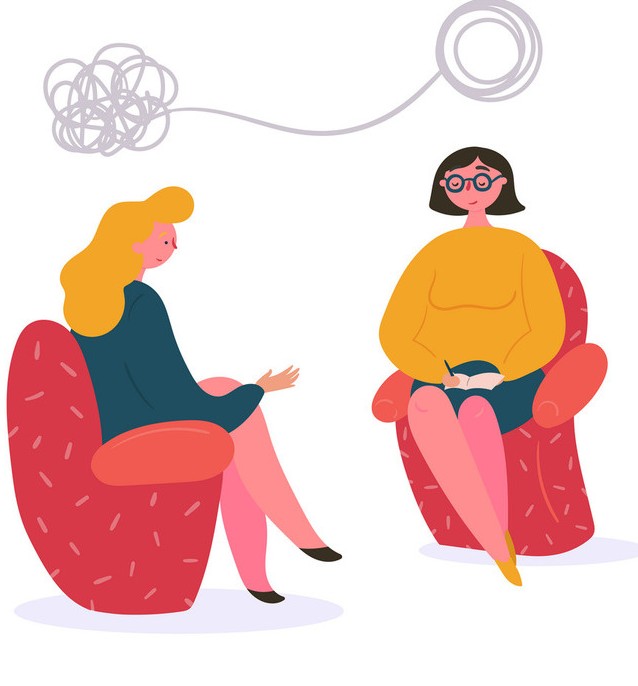 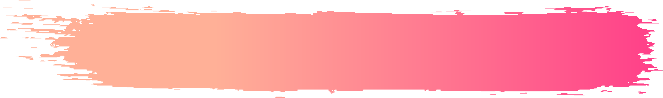 OF REHBERLİK VE ARAŞTIRMA MERKEZİOF REHBERLİK VE ARAŞTIRMA MERKEZİ